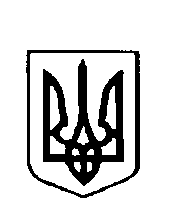 САТИЇВСЬКА сільська рада ДУБЕНСЬКОГО району РІВНЕНСЬКОЇ області(51 сесія, 7 скликання) рішення24 червня 2020 року							№ 802Про місцеві податки і збори 
(податок на нерухоме майно, 
відмінне від земельної ділянки)Відповідно до статті 7, пункту 10.3 статті 10, пункту 12.3 статті 12, статті 266 Податкового кодексу України, пункту 24 статті 26 Закону України «Про місцеве самоврядування в Україні», за  погодженням  з постійною комісією сільської ради з питань  бюджету, фінансів та  соціального розвитку села, сільська рада                                                      ВИРІШИЛА:        1. Затвердити  Положення про  податок  на  нерухоме  майно, відмінне від  земельної  ділянки,  згідно  з  додатком   1.         2. Установити на території Сатиївської сільської  ради:           1) ставки податку  на  нерухоме  майно, відмінне  від  земельної  ділянки, згідно з додатком 2;	2) пільги для фізичних та юридичних осіб, наданих відповідно до пункту 284.1 статті 284 Податкового кодексу України, за переліком згідно з додатком 3.        3. Рішення  сільської ради  оприлюднити згідно чинного законодавства.         4. Контроль за виконанням даного рішення покласти на постійну комісію сільської ради з питань  бюджету, фінансів та соціального розвитку села. (голова комісії Парфенюк В.А.).         5. Вважати  таким,  що  втратило  чинність,  рішення  сільської  ради № 534 від 20.06.2019 року «Про  місцеві  податки  і  збори (податок на нерухоме майно, відмінне від земельної ділянки.                    6.  Рішення набуває чинності з 01.01.2021 року. Сільський голова: 						Л.КрупкоДодаток  1                                                                                 до  рішення сільської ради                                                                                 від 24.06.2020 р. № 802П О Л О Ж Е Н Н Япро податок на нерухоме майно, відмінне від земельної ділянки,на території  Сатиївської  сільської радиРозділ 1. Загальні положення1.1. Положення про порядок обчислення та сплати податку на нерухоме майно, відмінне від земельної ділянки (далі у тексті – Положення), визначає правові засади справляння податку на нерухоме майно, відмінне від земельної ділянки, та його елементи у відповідності до Податкового кодексу України. 1.2. Податок на нерухоме майно, відмінне від земельної ділянки, входить до складу податку на майно, який належить до місцевих податків. 1.3. Терміни, наведені у цьому Положенні вживаються у значеннях, визначених у Податковому кодексі України. 1.4. Норми цього Положення є обов’язковими для дотримання фізичними та юридичними особами – власниками об’єктів житлової та/або нежитлової нерухомості, контролюючими органами, а також суб‘єктами державної реєстрації прав на нерухоме майно та державними реєстраторами прав на нерухоме майно. Розділ 2. Платники податку2.1. Платниками податку є фізичні та юридичні особи, в тому числі нерезиденти, які є власниками об'єктів житлової та/або нежитлової нерухомості, розміщеної на території Сатиївської сільської ради.2.2. Визначення платників податку в разі перебування об'єктів житлової та/або нежитлової нерухомості у спільній частковій або спільній сумісній власності кількох осіб:        а) якщо об'єкт житлової та/або нежитлової нерухомості перебуває у спільній  частковій власності кількох осіб, платником податку є кожна з цих осіб за належну їй частку;        б) якщо об'єкт житлової та/або нежитлової нерухомості перебуває у спільній  сумісній власності кількох осіб, але не поділений в натурі, платником податку є одна з таких осіб-власників, визначена за їх згодою, якщо інше не встановлено судом;        в) якщо об'єкт житлової та/або нежитлової нерухомості перебуває у спільній сумісній власності кількох осіб і поділений між ними в натурі, платником податку є кожна з цих осіб за належну їй частку. Розділ 3. Об'єкт оподаткування3.1. Об'єктом оподаткування є об'єкт житлової  та нежитлової нерухомості,  в тому числі його частка.3.2. Не є об'єктом оподаткування:          а) об'єкти житлової та нежитлової нерухомості, які перебувають у власності органів державної влади, органів місцевого самоврядування, а також організацій, створених ними в установленому порядку, що повністю утримуються за рахунок відповідного державного бюджету чи місцевого бюджету і є неприбутковими (їх спільній власності);           б) об'єкти житлової та нежитлової нерухомості, які розташовані в зонах відчуження та безумовного (обов'язкового) відселення, визначені законом, в тому числі їх частки;           в) будівлі дитячих будинків сімейного типу;г) гуртожитки; ґ) житлова нерухомість, непридатна для проживання, в тому числі у зв’язку з аварійним станом, визнана такою згідно з рішенням сільської ради;д) об’єкти житлової нерухомості, в тому числі їх частки, що належать дітям-сиротам, дітям, позбавленим батьківського піклування, та особам з їх числа, що визнані такими відповідно до закону, дітям-інвалідам, які виховуються одинокими матерями (батьками), але не більше одного такого об’єкта на дитину; е) об’єкти нежитлової нерухомості, які використовуються суб’єктами господарювання малого та середнього бізнесу, що провадять свою діяльність в малих архітектурних формах та на ринках; є) будівлі промисловості, зокрема виробничі корпуси, цехи, складські приміщення промислових підприємств;ж) будівлі, споруди сільськогосподарських товаровиробників, призначені для використання безпосередньо у сільськогосподарській діяльності;з) об’єкти житлової та нежитлової нерухомості, які перебувають у власності громадських організацій інвалідів та їх підприємств;и) об’єкти нерухомості, що перебувають у власності релігійних організацій, статути (положення) яких зареєстровано у встановленому законом порядку, та використовуються виключно для забезпечення їхньої статутної діяльності, включаючи ті, в яких здійснюють діяльність засновані такими релігійними організаціями добродійні заклади (притулки, інтернати, лікарні тощо), крім об’єктів нерухомості, в яких здійснюється виробнича та/або господарська діяльність;і) будівлі дошкільних та загальноосвітніх навчальних закладів незалежно від форми власності та джерел фінансування, що використовуються для надання освітніх послуг; ї) об’єкти житлової нерухомості, які належать багатодітним або прийомним сім’ям, у яких виховується п’ять та більше дітей.Розділ 4. База оподаткування4.1. Базою оподаткування є загальна площа об'єкта житлової та нежитлової нерухомості, в тому числі його часток.4.2. База оподаткування об'єктів житлової та нежитлової нерухомості, в тому числі їх часток, які перебувають у власності фізичних осіб, обчислюється органом державної податкової служби на підставі даних Державного реєстру речових прав на нерухоме майно, що безоплатно надаються органами державної реєстрації прав на нерухоме майно та/або на підставі оригіналів відповідних документів платника податків, зокрема документів на право власності.4.3. База оподаткування об'єктів житлової та нежитлової нерухомості, в тому числі їх часток, що перебувають у власності юридичних осіб, обчислюється такими особами самостійно виходячи з загальної площі кожного окремого об’єкта оподаткування на підставі документів, що підтверджують право власності на такий об'єкт.4.4. У разі наявності у платника податку - фізичної особи більше одного об’єкта оподаткування, в тому числі різних видів (квартир, житлових будинків або квартир і житлових будинків), база оподаткування обчислюється виходячи з сумарної загальної площі таких об’єктів з урахуванням норм пункту 5.1. розділу 5  цього Положення. Розділ 5. Пільги із сплати податку5.1. База оподаткування об’єкта/об’єктів житлової нерухомості, в тому числі їх часток, що перебувають у власності фізичної особи - платника податку, зменшується, додаток 3.Розділ 6. Ставка податку6.1. Ставки податку для об’єктів житлової та нежитлової нерухомості встановлюються за рішення Сатиївської сільської ради у відсотках до розміру мінімальної заробітної плати, встановленої законом на 1 січня звітного (податкового) року, за  бази оподаткування, додаток 2.Розділ 7. Податковий період7.1. Базовий податковий (звітний) період дорівнює  календарному року. Розділ 8. Порядок обчислення суми податку8.1. Обчислення суми податку з об’єкта/об’єктів оподаткування, які перебувають у власності фізичних осіб, здійснюється контролюючим органом за місцем податкової адреси (місцем реєстрації) власника нерухомості у такому порядку: а) за наявності у власності платника податку одного об’єкта житлової нерухомості, в тому числі його частки, податок обчислюється виходячи із бази оподаткування, зменшеної відповідно до підпунктів "а" або "б" п.5.1. розділу 5 цього Положення, та відповідної ставки податку; б) за наявності у власності платника податку більше одного об’єкта житлової нерухомості одного виду, в тому числі їх часток, податок обчислюється виходячи із сумарної загальної площі таких об’єктів, зменшеної відповідно до підпунктів "а" або "б" п.5.1. розділу 5 цього Положення, та відповідної ставки податку; в) за наявності у власності платника податку об’єктів житлової нерухомості різних видів, у тому числі їх часток, податок обчислюється виходячи із сумарної загальної площі таких об’єктів, зменшеної відповідно до підпункту "в" п.5.1. розділу 5 цього Положення, та відповідної ставки податку;г) сума податку, обчислена з урахуванням підпунктів 2 і 3 цього підпункту, розподіляється контролюючим органом пропорційно до питомої ваги загальної площі кожного з об’єктів житлової нерухомості.Обчислення суми податку з об’єкта/об’єктів нежитлової нерухомості, які перебувають у власності фізичних осіб, здійснюється контролюючим органом за місцем податкової адреси (місцем реєстрації) власника такої нерухомості виходячи із  загальної площі кожного з об’єктів нежитлової нерухомості та відповідної ставки податку.8.2. Податкове/податкові повідомлення-рішення про сплату суми/сум податку, обчисленого згідно з пунктом 8.1. розділу 8 цього Положення та відповідні платіжні реквізити, зокрема, Сатиївської сільської ради за місцезнаходженням кожного з об’єктів житлової нерухомості, надсилаються (вручаються) платнику податку контролюючим органом за місцем його податкової адреси (місцем реєстрації) до 1 липня року, що настає за базовим податковим (звітним) періодом (роком).           Щодо новоствореного (нововведеного) об'єкта житлової та/або нежитлової нерухомості податок сплачується фізичною особою-платником починаючи з місяця, в якому виникло право власності на такий об'єкт. Орган державної податкової служби надсилає податкове повідомлення-рішення зазначеному власнику після отримання інформації про виникнення права власності на такий об'єкт.            Контролюючі органи за місцем проживання (реєстрації) платників податку в десятиденний строк інформують відповідні контролюючі органи за місцезнаходженням об’єктів житлової та/або нежитлової нерухомості про надіслані (вручені) платнику податку податкові повідомлення-рішення про сплату податку у порядку, встановленому центральним органом виконавчої влади, що забезпечує формування та реалізує державну податкову і митну політику.          Нарахування податку та надсилання (вручення) податкових повідомлень-рішень про сплату податку фізичним особам - нерезидентам здійснюють контролюючі органи за місцезнаходженням об’єктів житлової та/або нежитлової нерухомості, що перебувають у власності таких нерезидентів.8.3. Платники податку мають право звернутися з письмовою заявою до контролюючого органу за місцем проживання (реєстрації) для проведення звірки даних щодо: - об’єктів житлової та/або нежитлової нерухомості, в тому числі їх часток, що перебувають у власності платника податку;-  розміру загальної площі об’єктів житлової та/або нежитлової нерухомості, що перебувають у власності платника податку; - права на користування пільгою із сплати податку; -  розміру ставки податку;- нарахованої суми податку.          У разі виявлення розбіжностей між даними контролюючих органів та даними, підтвердженими платником податку на підставі оригіналів відповідних документів, зокрема документів на право власності, контролюючий орган за місцем проживання (реєстрації) платника податку проводить перерахунок суми податку і надсилає (вручає) йому нове податкове повідомлення-рішення.8.4. Органи державної реєстрації прав на нерухоме майно, а також органи, що здійснюють реєстрацію місця проживання фізичних осіб, зобов'язані в наступні роки щоквартально, у 15-денний строк після закінчення податкового (звітного) кварталу подавати органам державної податкової служби відомості, необхідні для розрахунку податку, за місцем розташування такого об'єкта нерухомого майна  станом на перше число відповідного кварталу в порядку, визначеному Кабінетом Міністрів України. Попереднє податкове повідомлення-рішення вважається скасованим (відкликаним).8.5. Платники податку - юридичні особи самостійно обчислюють суму податку станом на 1 січня звітного року і до 20 лютого цього ж року подають органу державної податкової служби за місцезнаходженням об'єкта оподаткування декларацію за формою, встановленою у порядку, передбаченому статтею 46 Податкового кодексу України, з розбивкою річної суми рівними частками поквартально. Щодо новоствореного (нововведеного) об'єкта житлової та/або нежитлової нерухомості декларація подається протягом 30 календарних днів з дня виникнення права власності на такий об'єкт, а податок сплачується починаючи з місяця, в якому виникло право власності на такий об’єкт. Розділ 9. Порядок обчислення сум податку в разі зміни власника об'єкта оподаткування податком9.1. У разі переходу права власності на об'єкт  оподаткування від одного власника до іншого протягом календарного року податок обчислюється для попереднього власника за період з 1 січня цього року до початку того місяця, в якому він втратив право власності на зазначений об'єкт оподаткування, а для нового власника - починаючи з місяця, в якому виникло право власності.9.2. Орган державної податкової служби надсилає податкове повідомлення-рішення новому власнику після отримання інформації про перехід права власності. Розділ 10. Порядок сплати податку10.1. Податок сплачується за місцем розташування об'єкта  оподаткування і зараховується до бюджету Сатиївської сільської ради, згідно з положеннями Бюджетного кодексу України. Розділ 11. Строки сплати податку11.1. Податкове зобов'язання за звітний рік з податку сплачується: а) фізичними особами - протягом 60 днів з дня вручення податкового повідомлення-рішення; б) юридичними особами - авансовими внесками щокварталу до 30 числа місяця, що наступає за звітним кварталом, які відображаються в річній податковій декларації.Розділ 12. Відповідальність за порушення податкового законодавства та контроль відповідними органами12.1. Контроль за дотриманням вимог податкового законодавства України щодо справляння податку на нерухоме майно, відмінного від земельної ділянки, на території Данинівської міської (сільської, селищної, міської) ради здійснюють відповідні контролюючі органи.  12.2. За порушення податкового та іншого законодавства України при сплаті податку на нерухоме майно, відмінного від земельної ділянки, за неподання чи порушення порядку заповнення та термінів подання податкової декларації контролюючим органам, за недостовірність наданої інформації платники податку несуть відповідальність відповідно до чинного законодавства України. Секретар с/ради					Т.Бугайчук   Додаток 2 
 до рішення сільської рад и від 24.06.2020р. № 802                                  СТАВКИ
податку на нерухоме майно, відмінне від земельної ділянки1Ставки встановлюються  та вводяться в дію з 01 січня  2021 року.Адміністративно-територіальні одиниці або населені пункти, або території об’єднаних територіальних громад, на які поширюється дія рішення ради:Секретар с/ради					Т.Бугайчук                                                                                                       Додаток 3                      до рішення  сільської ради                                             від 24.06.2020 р. № 802ПЕРЕЛІК
пільг для фізичних та юридичних осіб, наданих відповідно до підпункту 266.4.2 пункту 266.4 статті 266 Податкового кодексу України, із сплати податку на нерухоме майно, відмінне від земельної ділянки1Пільги встановлюються на 2021 рік та вводяться в дію
 з 01.01. 2021 року.Адміністративно-територіальні одиниці або населені пункти, або території об’єднаних територіальних громад, на які поширюється дія рішення ради:Секретар с/ради					Т.БугайчукКод області2Код району2Код КОАТУУ2Назва2442545621687000Сатиївська сільська радаКласифікація будівель та споруд2Класифікація будівель та споруд2Ставки податку3 за 
(відсотків розміру мінімальної заробітної плати)Ставки податку3 за 
(відсотків розміру мінімальної заробітної плати)Ставки податку3 за 
(відсотків розміру мінімальної заробітної плати)Ставки податку3 за 
(відсотків розміру мінімальної заробітної плати)Ставки податку3 за 
(відсотків розміру мінімальної заробітної плати)Ставки податку3 за 
(відсотків розміру мінімальної заробітної плати)код2найменування2для юридичних осібдля юридичних осібдля юридичних осібдля фізичних осібдля фізичних осібдля фізичних осібкод2найменування21 зона42 зона43 зона41 зона42 зона43 зона411Будівлі житловіБудівлі житловіБудівлі житловіБудівлі житловіБудівлі житловіБудівлі житловіБудівлі житлові111Будинки одноквартирніБудинки одноквартирніБудинки одноквартирніБудинки одноквартирніБудинки одноквартирніБудинки одноквартирніБудинки одноквартирні1110Будинки одноквартирні5Будинки одноквартирні5Будинки одноквартирні5Будинки одноквартирні5Будинки одноквартирні5Будинки одноквартирні5Будинки одноквартирні51110.1 Будинки одноквартирні масової забудови 1,00,31110.2 Котеджі та будинки одноквартирні підвищеної комфортності 1,00,31110.3 Будинки садибного типу 1,00,31110.4 Будинки дачні та садові 1,00,3112 Будинки з двома та більше квартирамиБудинки з двома та більше квартирамиБудинки з двома та більше квартирамиБудинки з двома та більше квартирамиБудинки з двома та більше квартирамиБудинки з двома та більше квартирамиБудинки з двома та більше квартирами1121 Будинки з двома квартирами5Будинки з двома квартирами5Будинки з двома квартирами5Будинки з двома квартирами5Будинки з двома квартирами5Будинки з двома квартирами5Будинки з двома квартирами51121.1 Будинки двоквартирні масової забудови 1,00,31121.2 Котеджі та будинки двоквартирні підвищеної комфортності 1,00,31122 Будинки з трьома та більше квартирами5Будинки з трьома та більше квартирами5Будинки з трьома та більше квартирами5Будинки з трьома та більше квартирами5Будинки з трьома та більше квартирами5Будинки з трьома та більше квартирами5Будинки з трьома та більше квартирами51122.1 Будинки багатоквартирні масової забудови 1,00,31122.2 Будинки багатоквартирні підвищеної комфортності, індивідуальні 1,00,31122.3 Будинки житлові готельного типу 1,00,3113 Гуртожитки5Гуртожитки5Гуртожитки5Гуртожитки5Гуртожитки5Гуртожитки5Гуртожитки51130.1 Гуртожитки для робітників та службовцівхх1130.2 Гуртожитки для студентів вищих навчальних закладів5хх1130.3 Гуртожитки для учнів навчальних закладів5хх1130.4 Будинки-інтернати для людей похилого віку та інвалідів5001130.5 Будинки дитини та сирітські будинки5001130.6 Будинки для біженців, притулки для бездомних5001130.9 Будинки для колективного проживання інші 0,10,312 Будівлі нежитловіБудівлі нежитловіБудівлі нежитловіБудівлі нежитловіБудівлі нежитловіБудівлі нежитловіБудівлі нежитлові121 Готелі, ресторани та подібні будівліГотелі, ресторани та подібні будівліГотелі, ресторани та подібні будівліГотелі, ресторани та подібні будівліГотелі, ресторани та подібні будівліГотелі, ресторани та подібні будівліГотелі, ресторани та подібні будівлі1211 Будівлі готельніБудівлі готельніБудівлі готельніБудівлі готельніБудівлі готельніБудівлі готельніБудівлі готельні1211.1 Готелі 0,50,31211.2 Мотелі 0,50,31211.3 Кемпінги 0,50,31211.4 Пансіонати 0,50,31211.5 Ресторани та бари 0,50,11212 Інші будівлі для тимчасового проживанняІнші будівлі для тимчасового проживанняІнші будівлі для тимчасового проживанняІнші будівлі для тимчасового проживанняІнші будівлі для тимчасового проживанняІнші будівлі для тимчасового проживанняІнші будівлі для тимчасового проживання1212.1 Туристичні бази та гірські притулки 0,50,11212.2 Дитячі та сімейні табори відпочинку 0,10,11212.3 Центри та будинки відпочинку 0,50,31212.9 Інші будівлі для тимчасового проживання, не класифіковані раніше 0,50,3122Будівлі офісніБудівлі офісніБудівлі офісніБудівлі офісніБудівлі офісніБудівлі офісніБудівлі офісні1220 Будівлі офісні5Будівлі офісні5Будівлі офісні5Будівлі офісні5Будівлі офісні5Будівлі офісні5Будівлі офісні51220.1 Будівлі органів державного та місцевого управління5001220.2 Будівлі фінансового обслуговування 1,00,31220.3 Будівлі органів правосуддя50,10,11220.4 Будівлі закордонних представництв50,10,11220.5 Адміністративно-побутові будівлі промислових підприємств 1,00,31220.9 Будівлі для конторських та адміністративних цілей інші 1,00,3123 Будівлі торговельніБудівлі торговельніБудівлі торговельніБудівлі торговельніБудівлі торговельніБудівлі торговельніБудівлі торговельні1230 Будівлі торговельніБудівлі торговельніБудівлі торговельніБудівлі торговельніБудівлі торговельніБудівлі торговельніБудівлі торговельні1230.1 Торгові центри, універмаги, магазини 0,50,31230.2 Криті ринки, павільйони та зали для ярмарків50,50,31230.3 Станції технічного обслуговування автомобілів 1,00,31230.4 Їдальні, кафе, закусочні тощо 0,30,31230.5 Бази та склади підприємств торгівлі і громадського харчування 0,30,31230.6 Будівлі підприємств побутового обслуговування 0,30,31230.9 Будівлі торговельні інші 0,30,3124Будівлі транспорту та засобів зв’язкуБудівлі транспорту та засобів зв’язкуБудівлі транспорту та засобів зв’язкуБудівлі транспорту та засобів зв’язкуБудівлі транспорту та засобів зв’язкуБудівлі транспорту та засобів зв’язкуБудівлі транспорту та засобів зв’язку1241 Вокзали, аеровокзали, будівлі засобів зв’язку та пов’язані з ними будівліВокзали, аеровокзали, будівлі засобів зв’язку та пов’язані з ними будівліВокзали, аеровокзали, будівлі засобів зв’язку та пов’язані з ними будівліВокзали, аеровокзали, будівлі засобів зв’язку та пов’язані з ними будівліВокзали, аеровокзали, будівлі засобів зв’язку та пов’язані з ними будівліВокзали, аеровокзали, будівлі засобів зв’язку та пов’язані з ними будівліВокзали, аеровокзали, будівлі засобів зв’язку та пов’язані з ними будівлі1241.1 Автовокзали та інші будівлі автомобільного транспорту хх1241.2 Вокзали та інші будівлі залізничного транспорту хх1241.3 Будівлі міського електротранспорту хх1241.4 Аеровокзали та інші будівлі повітряного транспорту хх1241.5 Морські та річкові вокзали, маяки та пов’язані з ними будівлі хх1241.6 Будівлі станцій підвісних та канатних доріг хх1241.7 Будівлі центрів радіо- та телевізійного мовлення, телефонних станцій, телекомунікаційних центрів тощо 0,50,31241.8 Ангари для літаків, локомотивні, вагонні, трамвайні та тролейбусні депо хх1241.9 Будівлі транспорту та засобів зв’язку інші 0,50,31242 ГаражіГаражіГаражіГаражіГаражіГаражіГаражі1242.1 Гаражі наземні 0,50,11242.2 Гаражі підземні хх1242.3 Стоянки автомобільні криті хх1242.4 Навіси для велосипедів хх125 Будівлі промислові та складиБудівлі промислові та складиБудівлі промислові та складиБудівлі промислові та складиБудівлі промислові та складиБудівлі промислові та складиБудівлі промислові та склади1251 Будівлі промислові5Будівлі промислові5Будівлі промислові5Будівлі промислові5Будівлі промислові5Будівлі промислові5Будівлі промислові51251.1 Будівлі підприємств машинобудування та металообробної промисловості5хх1251.2 Будівлі підприємств чорної металургії5хх1251.3 Будівлі підприємств хімічної та нафтохімічної промисловості5хх1251.4 Будівлі підприємств легкої промисловості50,50,11251.5 Будівлі підприємств харчової промисловості50,50,11251.6 Будівлі підприємств медичної та мікробіологічної промисловості50,50,11251.7 Будівлі підприємств лісової, деревообробної та целюлозно-паперової промисловості50,50,11251.8 Будівлі підприємств будівельної індустрії, будівельних матеріалів та виробів, скляної та фарфоро-фаянсової промисловості50,50,11251.9 Будівлі інших промислових виробництв, включаючи поліграфічне50,50,11252 Резервуари, силоси та складиРезервуари, силоси та складиРезервуари, силоси та складиРезервуари, силоси та складиРезервуари, силоси та складиРезервуари, силоси та складиРезервуари, силоси та склади1252.1 Резервуари для нафти, нафтопродуктів та газу хх1252.2 Резервуари та ємності інші 0,30,11252.3 Силоси для зерна 0,20,11252.4 Силоси для цементу та інших сипучих матеріалів 0,20,11252.5 Склади спеціальні товарні 0,20,11252.6 Холодильники 0,20,11252.7 Складські майданчики 0,20,11252.8 Склади універсальні 0,20,11252.9 Склади та сховища інші50,20,1126 Будівлі для публічних виступів, закладів освітнього, медичного та оздоровчого призначенняБудівлі для публічних виступів, закладів освітнього, медичного та оздоровчого призначенняБудівлі для публічних виступів, закладів освітнього, медичного та оздоровчого призначенняБудівлі для публічних виступів, закладів освітнього, медичного та оздоровчого призначенняБудівлі для публічних виступів, закладів освітнього, медичного та оздоровчого призначенняБудівлі для публічних виступів, закладів освітнього, медичного та оздоровчого призначенняБудівлі для публічних виступів, закладів освітнього, медичного та оздоровчого призначення1261 Будівлі для публічних виступівБудівлі для публічних виступівБудівлі для публічних виступівБудівлі для публічних виступівБудівлі для публічних виступівБудівлі для публічних виступівБудівлі для публічних виступів1261.1 Театри, кінотеатри та концертні зали хх1261.2 Зали засідань та багатоцільові зали для публічних виступів хх1261.3 Цирки хх1261.4 Казино, ігорні будинки хх1261.5 Музичні та танцювальні зали, дискотеки хх1261.9 Будівлі для публічних виступів інші хх1262 Музеї та бібліотекиМузеї та бібліотекиМузеї та бібліотекиМузеї та бібліотекиМузеї та бібліотекиМузеї та бібліотекиМузеї та бібліотеки1262.1 Музеї та художні галереї5хх1262.2 Бібліотеки, книгосховища5хх1262.3 Технічні центри хх1262.4 Планетарії5хх1262.5 Будівлі архівів5хх1262.6 Будівлі зоологічних та ботанічних садів5хх1263 Будівлі навчальних та дослідних закладівБудівлі навчальних та дослідних закладівБудівлі навчальних та дослідних закладівБудівлі навчальних та дослідних закладівБудівлі навчальних та дослідних закладівБудівлі навчальних та дослідних закладівБудівлі навчальних та дослідних закладів1263.1 Будівлі науково-дослідних та проектно-вишукувальних установ хх1263.2 Будівлі вищих навчальних закладів хх1263.3 Будівлі шкіл та інших середніх навчальних закладів5хх1263.4 Будівлі професійно-технічних навчальних закладів5хх1263.5 Будівлі дошкільних та позашкільних навчальних закладів5хх1263.6 Будівлі спеціальних навчальних закладів для дітей з особливими потребами5хх1263.7 Будівлі закладів з фахової перепідготовки хх1263.8 Будівлі метеорологічних станцій, обсерваторій5хх1263.9 Будівлі освітніх та науково-дослідних закладів інші5хх1264 Будівлі лікарень та оздоровчих закладівБудівлі лікарень та оздоровчих закладівБудівлі лікарень та оздоровчих закладівБудівлі лікарень та оздоровчих закладівБудівлі лікарень та оздоровчих закладівБудівлі лікарень та оздоровчих закладівБудівлі лікарень та оздоровчих закладів1264.1 Лікарні багатопрофільні територіального обслуговування, навчальних закладів5001264.2 Лікарні профільні, диспансери5001264.3 Материнські та дитячі реабілітаційні центри, пологові будинки5001264.4 Поліклініки, пункти медичного обслуговування та консультації5001264.5 Шпиталі виправних закладів, в’язниць та Збройних Сил5001264.6 Санаторії, профілакторії та центри функціональної реабілітації5001264.9 Заклади лікувально-профілактичні та оздоровчі інші5001265 Зали спортивні5Зали спортивні5Зали спортивні5Зали спортивні5Зали спортивні5Зали спортивні5Зали спортивні51265.1 Зали гімнастичні, баскетбольні, волейбольні, тенісні тощо 001265.2 Басейни криті для плавання хх1265.3 Хокейні та льодові стадіони криті хх1265.4 Манежі легкоатлетичні хх1265.5 Тири хх1265.9 Зали спортивні інші 00127 Будівлі нежитлові іншіБудівлі нежитлові іншіБудівлі нежитлові іншіБудівлі нежитлові іншіБудівлі нежитлові іншіБудівлі нежитлові іншіБудівлі нежитлові інші1271 Будівлі сільськогосподарського призначення, лісівництва та рибного господарства5Будівлі сільськогосподарського призначення, лісівництва та рибного господарства5Будівлі сільськогосподарського призначення, лісівництва та рибного господарства5Будівлі сільськогосподарського призначення, лісівництва та рибного господарства5Будівлі сільськогосподарського призначення, лісівництва та рибного господарства5Будівлі сільськогосподарського призначення, лісівництва та рибного господарства5Будівлі сільськогосподарського призначення, лісівництва та рибного господарства51271.1 Будівлі для тваринництва50,30,11271.2 Будівлі для птахівництва50,30,11271.3 Будівлі для зберігання зерна50,30,11271.4 Будівлі силосні та сінажні50,30,11271.5 Будівлі для садівництва, виноградарства та виноробства50,30,11271.6 Будівлі тепличного господарства50,30,11271.7 Будівлі рибного господарства50,30,11271.8 Будівлі підприємств лісівництва та звірівництва50,30,11271.9 Будівлі сільськогосподарського призначення інші50,30,11272 Будівлі для культової та релігійної діяльності5Будівлі для культової та релігійної діяльності5Будівлі для культової та релігійної діяльності5Будівлі для культової та релігійної діяльності5Будівлі для культової та релігійної діяльності5Будівлі для культової та релігійної діяльності5Будівлі для культової та релігійної діяльності51272.1 Церкви, собори, костьоли, мечеті, синагоги тощо5001272.2 Похоронні бюро та ритуальні зали 0,10,11272.3 Цвинтарі та крематорії5001273 Пам’ятки історичні та такі, що охороняються державою5Пам’ятки історичні та такі, що охороняються державою5Пам’ятки історичні та такі, що охороняються державою5Пам’ятки історичні та такі, що охороняються державою5Пам’ятки історичні та такі, що охороняються державою5Пам’ятки історичні та такі, що охороняються державою5Пам’ятки історичні та такі, що охороняються державою51273.1 Пам’ятки історії та архітектури5001273.2 Археологічні розкопки, руїни та історичні місця, що охороняються державою5001273.3 Меморіали, художньо-декоративні будівлі, статуї5001274 Будівлі інші, не класифіковані раніше5Будівлі інші, не класифіковані раніше5Будівлі інші, не класифіковані раніше5Будівлі інші, не класифіковані раніше5Будівлі інші, не класифіковані раніше5Будівлі інші, не класифіковані раніше5Будівлі інші, не класифіковані раніше51274.1 Казарми Збройних Сил5хх1274.2 Будівлі поліцейських та пожежних служб5хх1274.3 Будівлі виправних закладів, в’язниць та слідчих ізоляторів5хх1274.4 Будівлі лазень та пралень 0,30,11274.5 Будівлі з облаштування населених пунктів 0,30,1Код області2Код області2Код району2Код КОАТУУ2Назва2Назва2Назва244442545621687000Сатиївська сільська радаСатиївська сільська радаСатиївська сільська радаГрупа платників, категорія/класифікація
будівель та спорудГрупа платників, категорія/класифікація
будівель та спорудГрупа платників, категорія/класифікація
будівель та спорудГрупа платників, категорія/класифікація
будівель та спорудРозмір пільги (відсотків суми податкового зобов’язання за рік)На квартири, незалежно від їх кількості до На квартири, незалежно від їх кількості до На квартири, незалежно від їх кількості до На квартири, незалежно від їх кількості до 100На житловий будинок/житлові будинки, незалежно від їх кількості до              На житловий будинок/житлові будинки, незалежно від їх кількості до              На житловий будинок/житлові будинки, незалежно від їх кількості до              На житловий будинок/житлові будинки, незалежно від їх кількості до               100Різні типи об’єктів житлової нерухомості, в тому числі їх часток (в разі одночасного перебування у власності платника податку  квартири/квартир та житлового будинку/будинків, у тому числі  їх часток), до 180 кв. метрівРізні типи об’єктів житлової нерухомості, в тому числі їх часток (в разі одночасного перебування у власності платника податку  квартири/квартир та житлового будинку/будинків, у тому числі  їх часток), до 180 кв. метрівРізні типи об’єктів житлової нерухомості, в тому числі їх часток (в разі одночасного перебування у власності платника податку  квартири/квартир та житлового будинку/будинків, у тому числі  їх часток), до 180 кв. метрівРізні типи об’єктів житлової нерухомості, в тому числі їх часток (в разі одночасного перебування у власності платника податку  квартири/квартир та житлового будинку/будинків, у тому числі  їх часток), до 180 кв. метрів100Об'єкти житлової та нежитлової нерухомості, які                                               перебувають у власності органів державної влад органів місцевого самоврядування, а також організацій, створених ними в установленому порядку, що повністю утримуються за рахунок відповідного державного бюджету чи місцевого бюджету і є неприбутковими (їх спільній власності);Об'єкти житлової та нежитлової нерухомості, які                                               перебувають у власності органів державної влад органів місцевого самоврядування, а також організацій, створених ними в установленому порядку, що повністю утримуються за рахунок відповідного державного бюджету чи місцевого бюджету і є неприбутковими (їх спільній власності);Об'єкти житлової та нежитлової нерухомості, які                                               перебувають у власності органів державної влад органів місцевого самоврядування, а також організацій, створених ними в установленому порядку, що повністю утримуються за рахунок відповідного державного бюджету чи місцевого бюджету і є неприбутковими (їх спільній власності);Об'єкти житлової та нежитлової нерухомості, які                                               перебувають у власності органів державної влад органів місцевого самоврядування, а також організацій, створених ними в установленому порядку, що повністю утримуються за рахунок відповідного державного бюджету чи місцевого бюджету і є неприбутковими (їх спільній власності);100Будівлі дитячих будинків сімейного типу;Будівлі дитячих будинків сімейного типу;Будівлі дитячих будинків сімейного типу;Будівлі дитячих будинків сімейного типу;100 Гуртожитки; Гуртожитки; Гуртожитки; Гуртожитки;100 Житлова нерухомість непридатна для проживання, в тому  числі у зв'язку з аварійним станом, визнана такою згідно з рішенням сільської ради; Житлова нерухомість непридатна для проживання, в тому  числі у зв'язку з аварійним станом, визнана такою згідно з рішенням сільської ради; Житлова нерухомість непридатна для проживання, в тому  числі у зв'язку з аварійним станом, визнана такою згідно з рішенням сільської ради; Житлова нерухомість непридатна для проживання, в тому  числі у зв'язку з аварійним станом, визнана такою згідно з рішенням сільської ради;100Об'єкти житлової нерухомості, в тому числі їх частки, що належать дітям-сиротам, дітям, позбавленим батьківського піклування, та особам з їх числа, визнаним такими відповідно до закону, дітям-інвалідам, які виховуються одинокими матерями (батьками), але не більше одного такого об'єкта на дитину;Об'єкти житлової нерухомості, в тому числі їх частки, що належать дітям-сиротам, дітям, позбавленим батьківського піклування, та особам з їх числа, визнаним такими відповідно до закону, дітям-інвалідам, які виховуються одинокими матерями (батьками), але не більше одного такого об'єкта на дитину;Об'єкти житлової нерухомості, в тому числі їх частки, що належать дітям-сиротам, дітям, позбавленим батьківського піклування, та особам з їх числа, визнаним такими відповідно до закону, дітям-інвалідам, які виховуються одинокими матерями (батьками), але не більше одного такого об'єкта на дитину;Об'єкти житлової нерухомості, в тому числі їх частки, що належать дітям-сиротам, дітям, позбавленим батьківського піклування, та особам з їх числа, визнаним такими відповідно до закону, дітям-інвалідам, які виховуються одинокими матерями (батьками), але не більше одного такого об'єкта на дитину;100Об'єкти житлової та нежитлової нерухомості, які перебувають у власності громадських  організацій інвалідів та їх підприємств.Об'єкти житлової та нежитлової нерухомості, які перебувають у власності громадських  організацій інвалідів та їх підприємств.Об'єкти житлової та нежитлової нерухомості, які перебувають у власності громадських  організацій інвалідів та їх підприємств.Об'єкти житлової та нежитлової нерухомості, які перебувають у власності громадських  організацій інвалідів та їх підприємств.100Об'єкти житлової та/або нежитлової нерухомості власником яких є релігійні організації, статути (положення) яких зареєстровані у встановленому законом порядку, крім об’єктів  нерухомості, які використовуються у комерційних цілях та крім релігійних громад Української православної церкви (Московський патріархат) здійснюють діяльність засновані такими релігійними організаціями добродійні заклади (притулки, інтернати, лікарні тощо), крім об’єктів нерухомості, в яких здійснюється виробнича та/або господарська діяльність.Об'єкти житлової та/або нежитлової нерухомості власником яких є релігійні організації, статути (положення) яких зареєстровані у встановленому законом порядку, крім об’єктів  нерухомості, які використовуються у комерційних цілях та крім релігійних громад Української православної церкви (Московський патріархат) здійснюють діяльність засновані такими релігійними організаціями добродійні заклади (притулки, інтернати, лікарні тощо), крім об’єктів нерухомості, в яких здійснюється виробнича та/або господарська діяльність.Об'єкти житлової та/або нежитлової нерухомості власником яких є релігійні організації, статути (положення) яких зареєстровані у встановленому законом порядку, крім об’єктів  нерухомості, які використовуються у комерційних цілях та крім релігійних громад Української православної церкви (Московський патріархат) здійснюють діяльність засновані такими релігійними організаціями добродійні заклади (притулки, інтернати, лікарні тощо), крім об’єктів нерухомості, в яких здійснюється виробнича та/або господарська діяльність.Об'єкти житлової та/або нежитлової нерухомості власником яких є релігійні організації, статути (положення) яких зареєстровані у встановленому законом порядку, крім об’єктів  нерухомості, які використовуються у комерційних цілях та крім релігійних громад Української православної церкви (Московський патріархат) здійснюють діяльність засновані такими релігійними організаціями добродійні заклади (притулки, інтернати, лікарні тощо), крім об’єктів нерухомості, в яких здійснюється виробнича та/або господарська діяльність.100Індивідуальні гаражі, господарські та дворові будівлі, що перебувають у власності громадянІндивідуальні гаражі, господарські та дворові будівлі, що перебувають у власності громадянІндивідуальні гаражі, господарські та дворові будівлі, що перебувають у власності громадянІндивідуальні гаражі, господарські та дворові будівлі, що перебувають у власності громадян100Інваліди І –ІІ групи, учасники ліквідації наслідків аварії на ЧАЕС, учасники бойових дій на території інших  держав, учасники АТО, багатодітні сім’ї, малозабезпечені сім’ї.Інваліди І –ІІ групи, учасники ліквідації наслідків аварії на ЧАЕС, учасники бойових дій на території інших  держав, учасники АТО, багатодітні сім’ї, малозабезпечені сім’ї.Інваліди І –ІІ групи, учасники ліквідації наслідків аварії на ЧАЕС, учасники бойових дій на території інших  держав, учасники АТО, багатодітні сім’ї, малозабезпечені сім’ї.Інваліди І –ІІ групи, учасники ліквідації наслідків аварії на ЧАЕС, учасники бойових дій на території інших  держав, учасники АТО, багатодітні сім’ї, малозабезпечені сім’ї.100Пільги із сплати податку не надаються на об’єкт/об’єкти оподаткування, якщо площа такого/таких  об’єкта/об’єктів п’ятикратний розмір неоподаткованої площі, затвердженої рішенням Сатиївської сільської ради та об’єкти, що використовуються їх власниками з метою одержання доходів (здаються в оренду, лізинг, використовуються у підприємницькій діяльності).Пільги із сплати податку не надаються на об’єкт/об’єкти оподаткування, якщо площа такого/таких  об’єкта/об’єктів п’ятикратний розмір неоподаткованої площі, затвердженої рішенням Сатиївської сільської ради та об’єкти, що використовуються їх власниками з метою одержання доходів (здаються в оренду, лізинг, використовуються у підприємницькій діяльності).Пільги із сплати податку не надаються на об’єкт/об’єкти оподаткування, якщо площа такого/таких  об’єкта/об’єктів п’ятикратний розмір неоподаткованої площі, затвердженої рішенням Сатиївської сільської ради та об’єкти, що використовуються їх власниками з метою одержання доходів (здаються в оренду, лізинг, використовуються у підприємницькій діяльності).Пільги із сплати податку не надаються на об’єкт/об’єкти оподаткування, якщо площа такого/таких  об’єкта/об’єктів п’ятикратний розмір неоподаткованої площі, затвердженої рішенням Сатиївської сільської ради та об’єкти, що використовуються їх власниками з метою одержання доходів (здаються в оренду, лізинг, використовуються у підприємницькій діяльності).Пільги із сплати податку не надаються на об’єкт/об’єкти оподаткування, якщо площа такого/таких  об’єкта/об’єктів п’ятикратний розмір неоподаткованої площі, затвердженої рішенням Сатиївської сільської ради та об’єкти, що використовуються їх власниками з метою одержання доходів (здаються в оренду, лізинг, використовуються у підприємницькій діяльності).